		Repeating Patterns Around UsWall Art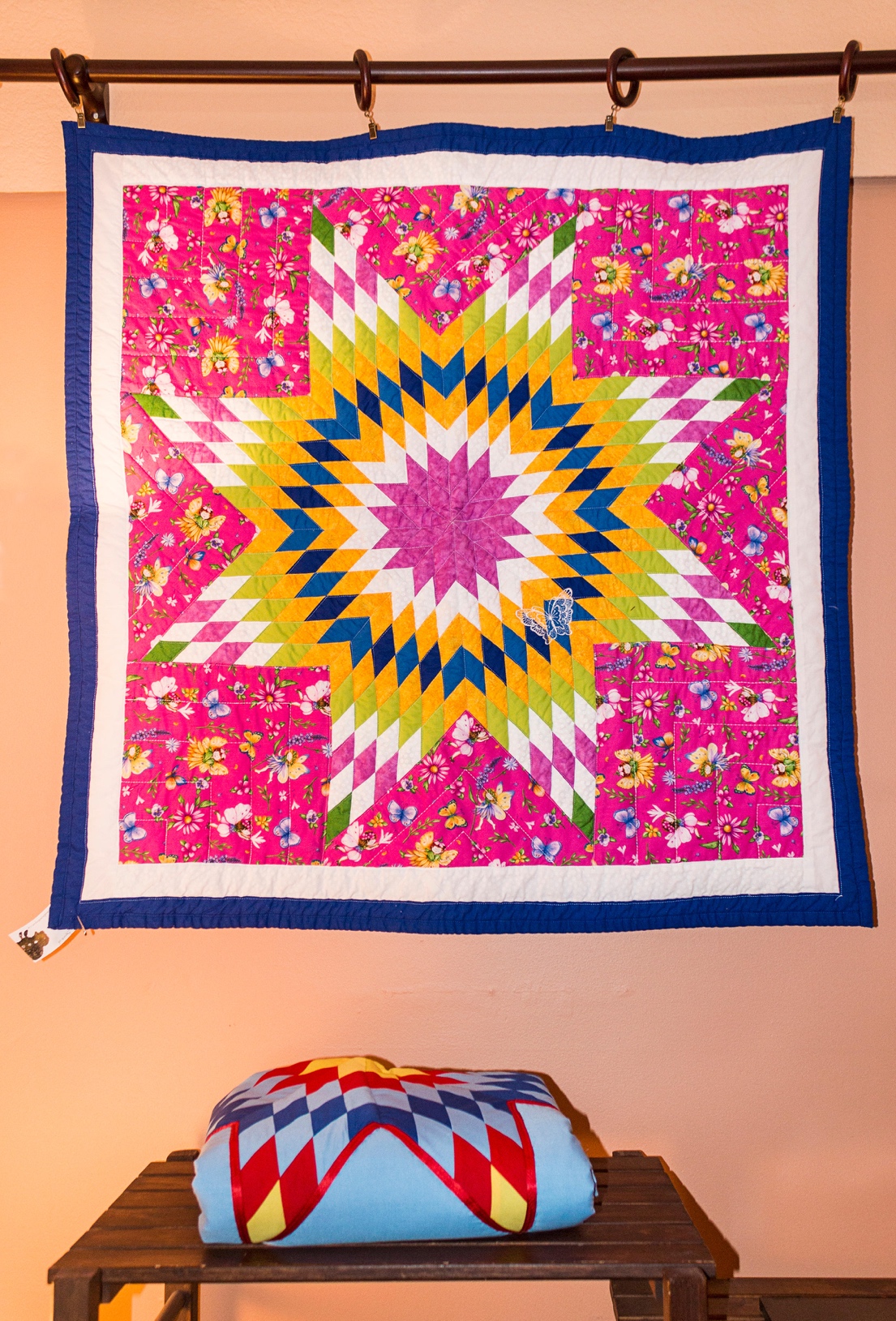 Crosswalk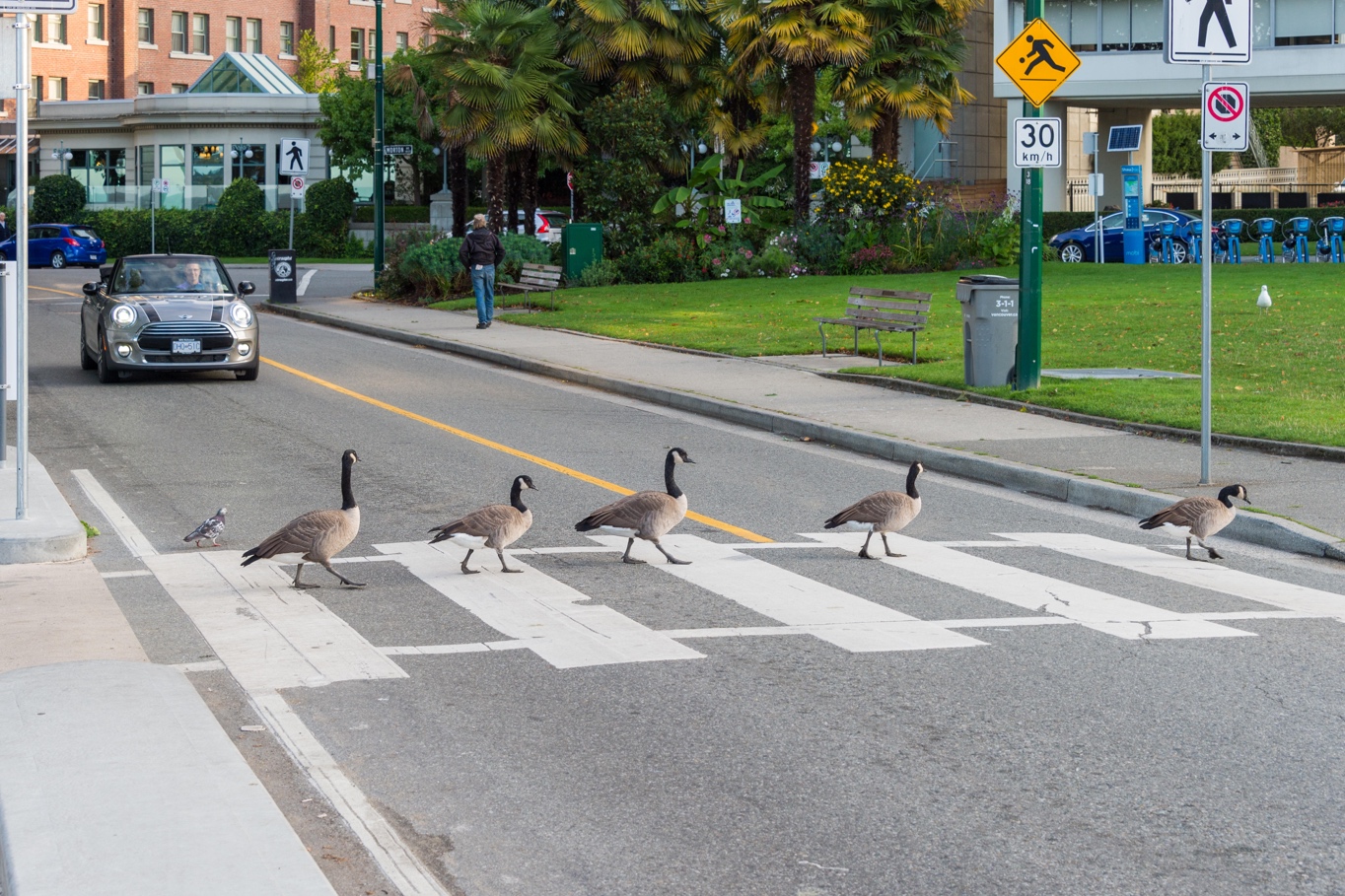 Paving Stones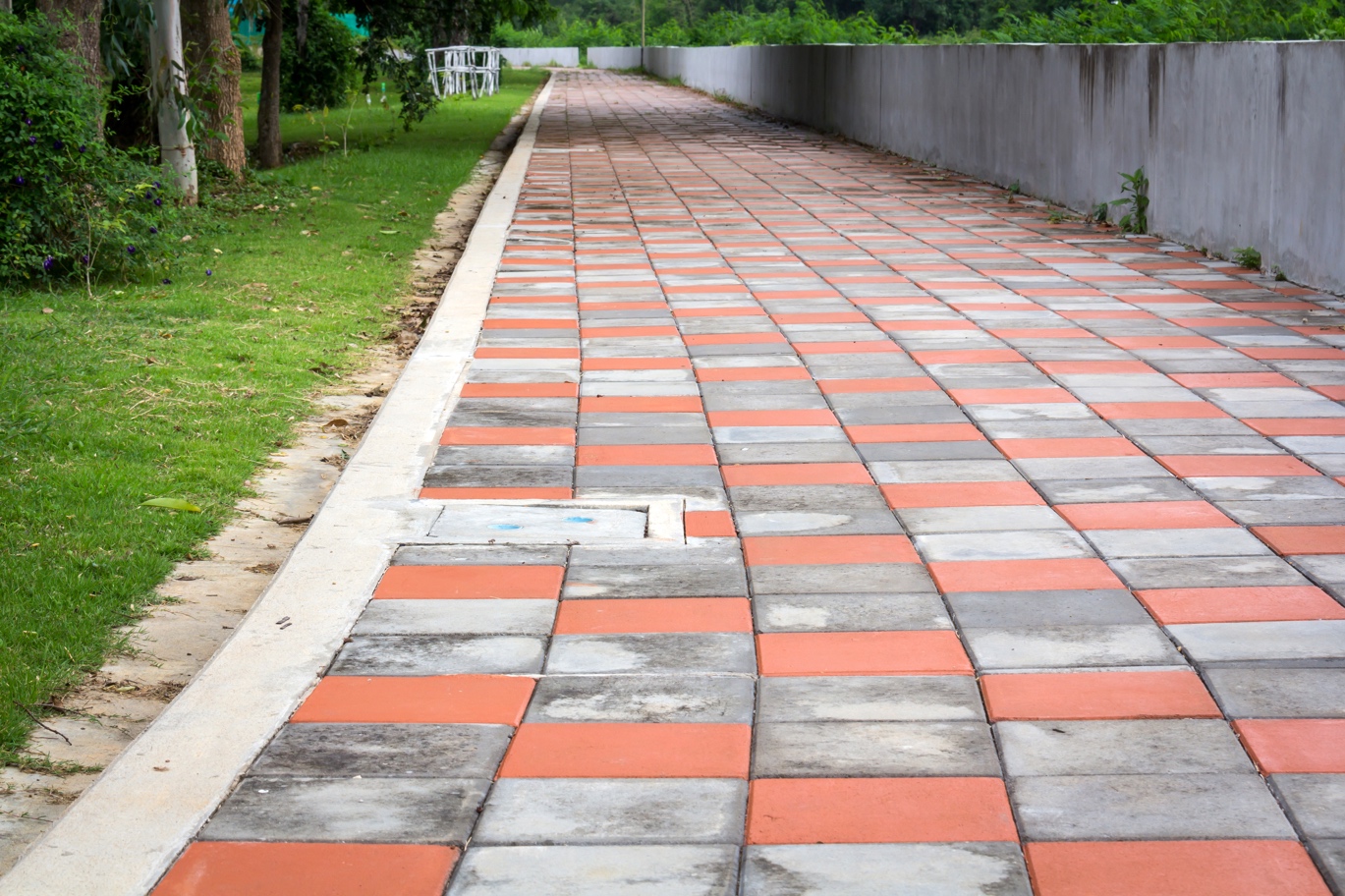 Garden Path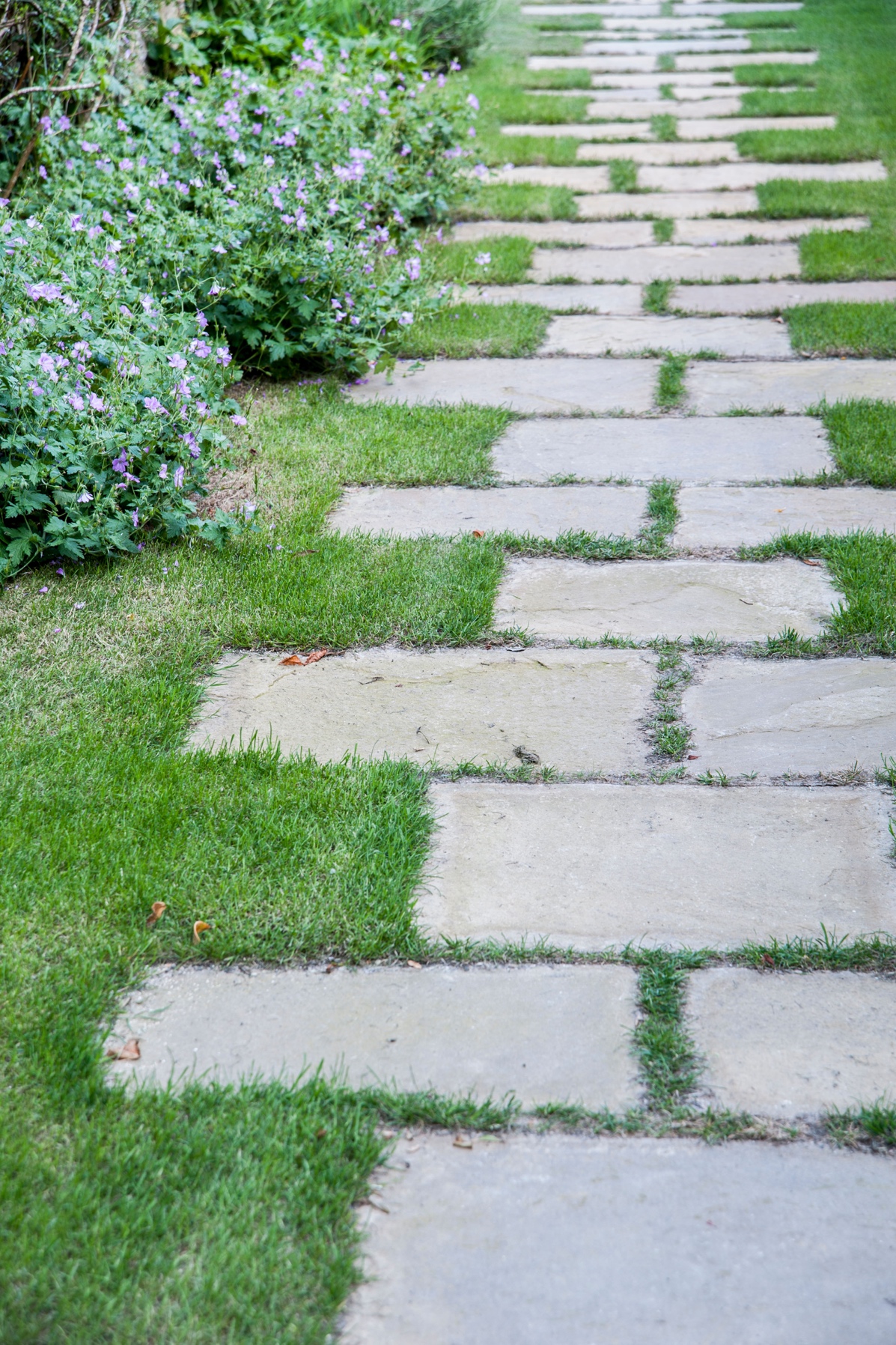 